ПОСТАНОВЛЕНИЕот 23.09.2019 г. № 557а.  ХакуринохабльОб утверждении проекта межевания территории: «Документация по планировке территории (проект межевания территории) в части кадастрового квартала 01:07:3000022, ограниченного улицами Краснооктябрьская и Шовгенова и земельными участками 01:07:3000022:6 и 01:07:3000022:28»В соответствии со ст.42-46 Градостроительного Кодекса Российской Федерации, Законом Российской Федерации от 06.10.2003 №131- ФЗ «Об общих принципах организации местного самоуправления в Российской Федерации», на основании заключения о результатах публичных слушаний №9/2019 от 20.09.2019 г.ПОСТАНОВЛЯЮ:Утвердить проект межевания территории: «Документация по планировке территории (проект межевания территории) в части кадастрового квартала 01:07:3000022, ограниченного улицами Краснооктябрьская и Шовгенова и земельными участками 01:07:3000022:6 и 01:07:3000022:28».Опубликовать заключение о результатах публичных слушаний №9/2019 от 20.09.2019 г. в районной газете «Заря» и разместить на официальном сайте администрации МО «Шовгеновский район».Контроль за выполнение настоящего постановления возложить на отдел архитектуры, градостроительства и ЖКХ муниципального образования «Шовгеновский район».Настоящее постановление вступает в силу с момента подписания.РЕСПУБЛИКА АДЫГЕЯ Администрация муниципального образования «Шовгеновский район»     385440, аул Хакуринохабль,  ул.Шовгенова, 9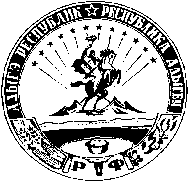 АДЫГЭ РЕСПУБЛИК Муниципальнэобразованиеу «Шэуджэн район» иадминистрацие                 385440, къ. Хьакурынэхьабл,  ур.ШэуджэнымыцI, 9И.о. главы администрацииМО «Шовгеновский район»                                                            А.И. Шемаджуков